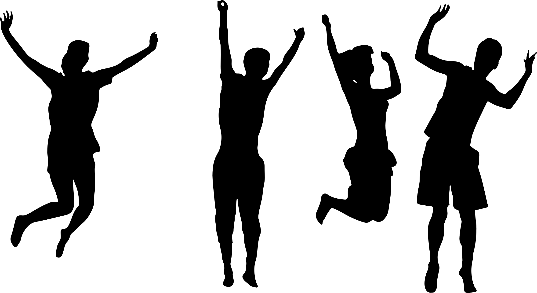 Date:		Friday, November 8th Time: 		8:00 pm – 11:00 pm (check-in starts at 7:30)Price:	$16 for 1 hour, $20 for 2 hours, $25.00 for 3 hours – Price includes a FREE Glow T-shirt and a small fountain drink! (drink coupon received at check-in)Proceeds:	$3/jumper will be donated towards Arcola’s Home & School Assoc.Volunteer: 	3 volunteers are requested to support a fun experience for all!                      Contact: laurie_schatz@hotmail.comGlow Zone sells out quickly.  Walk-ins are not advised.  Advance purchase tickets on-line at: http://oaksstore.skyzone.com/areas/Glow_Zone/Default.aspxBe sure to sign your on-line waiver and bring this flyer and your Sky Zone socks                        with you to check in.   Sky Zone socks available for purchase.This fundraiser is good for any students and family members of Arcola students!!                      Sky Zone Oaks  -   122 Mill Road -  Oaks, PA  19456                          *This is a Home & School sponsored event                                                                                                                                 